Проект                               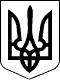 УКРАЇНАЧЕЧЕЛЬНИЦЬКА РАЙОННА РАДАВІННИЦЬКОЇ ОБЛАСТІРІШЕННЯ № _________2018 року                                                                  20 сесія 7 скликанняПро Програму розвитку особистих селянських, фермерських господарств, кооперативного руху на селі  на 2018-2020 роки	Відповідно до пункту 16 частини 1 статті 43 Закону України  «Про місцеве самоврядування в Україні»,  законів України «Про фермерське господарство», «Про особисте селянське господарство», «Про сільськогосподарську кооперацію», враховуючи клопотання районної державної адміністрації, висновки постійних районної ради з питань земельних ресурсів та охорони довкілля, з питань бюджету та комунальної власності, з метою збільшення виробництва сільськогосподарської продукції, наповнення товарного ринку, створення додаткових робочих місць у сільській місцевості, районна рада ВИРІШИЛА:	1. Затвердити Програму розвитку особистих селянських, фермерських господарств, кооперативного руху на селі  на 2018-2020 роки (далі – Програма), що додається.	2. Рекомендувати районній державній адміністрації, селищній та сільським радам організувати виконання заходів, передбачених Програмою. 	3. Фінансування Програми здійснювати з державного, обласного, місцевих бюджетів та інших джерел, не заборонених законодавством. Щороку при формуванні відповідного бюджету передбачати видатки на фінансування заходів Програми. 4. Контроль за виконанням цього рішення покласти на постійні комісії районної ради з питань земельних ресурсів та охорони довкілля         (Федчишен М.О.), з питань бюджету та комунальної власності (Савчук В.В.).Голова районної ради						        С.В. П’яніщукКотенко В.А.Савчук В.В.Федчишен М.О.Катрага Л.П.Кривіцька І.О.Лисенко Г.М.Крук Н.А.